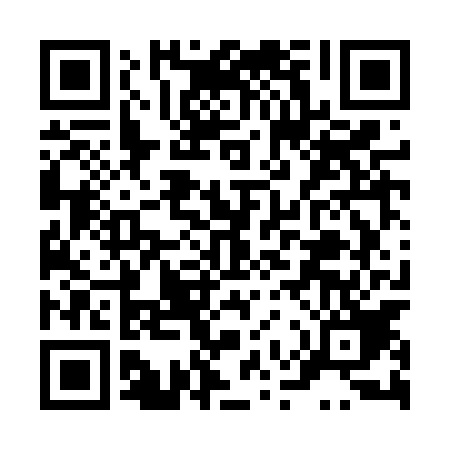 Ramadan times for Wegornik, PolandMon 11 Mar 2024 - Wed 10 Apr 2024High Latitude Method: Angle Based RulePrayer Calculation Method: Muslim World LeagueAsar Calculation Method: HanafiPrayer times provided by https://www.salahtimes.comDateDayFajrSuhurSunriseDhuhrAsrIftarMaghribIsha11Mon4:294:296:2612:124:026:006:007:5012Tue4:264:266:2312:124:036:026:027:5213Wed4:234:236:2112:124:056:046:047:5414Thu4:214:216:1912:114:066:056:057:5615Fri4:184:186:1612:114:086:076:077:5816Sat4:154:156:1412:114:096:096:098:0017Sun4:134:136:1112:114:116:116:118:0318Mon4:104:106:0912:104:126:136:138:0519Tue4:074:076:0612:104:146:156:158:0720Wed4:044:046:0412:104:156:176:178:0921Thu4:024:026:0212:094:176:186:188:1122Fri3:593:595:5912:094:186:206:208:1323Sat3:563:565:5712:094:206:226:228:1624Sun3:533:535:5412:094:216:246:248:1825Mon3:503:505:5212:084:236:266:268:2026Tue3:473:475:4912:084:246:286:288:2227Wed3:443:445:4712:084:256:296:298:2528Thu3:413:415:4512:074:276:316:318:2729Fri3:383:385:4212:074:286:336:338:2930Sat3:353:355:4012:074:306:356:358:3231Sun4:324:326:371:065:317:377:379:341Mon4:294:296:351:065:327:397:399:372Tue4:264:266:321:065:347:407:409:393Wed4:234:236:301:065:357:427:429:424Thu4:204:206:281:055:367:447:449:445Fri4:164:166:251:055:387:467:469:476Sat4:134:136:231:055:397:487:489:497Sun4:104:106:201:045:407:507:509:528Mon4:074:076:181:045:427:517:519:549Tue4:034:036:161:045:437:537:539:5710Wed4:004:006:131:045:447:557:5510:00